FORMULARIO DE SOLICITUDIII JORNADAS DE TECNOLOGÍAS APLICADAS A LA DIABETES MELLITUS (SAEDYN). Córdoba, 16 y 17 de mayo de 2024Apellidos:                                  Nombre: 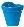 Centro de trabajo:        Ciudad: DNI: Fecha de nacimiento: Correo electrónico: Teléfono: Marque con una X todos los criterios que cumple:Socio de la SAEDYN.Endocrinólogo con especial dedicación a la diabetes en su Centro de trabajo.Enfermera con especial dedicación a la diabetes en su Centro de trabajo.Residente de Endocrinología y Nutrición en su último año de formación.Residente de Endocrinología y Nutrición en su penúltimo año de formación.Asistió a las II Jornadas de Tecnologías (Córdoba, mayo de 2022).dida por Dr. Rafael A. Fernández de la PueblaCuotas de inscripción:Socios SAEDYN: gratuitaNo socio SAEDYN: 550,00 €	Plazas limitadas: 60 plazas (15% reservadas para enfermeras).Solicitudes: por orden de llegada. Confirmación: se realizará tras revisión de criterios arriba indicados.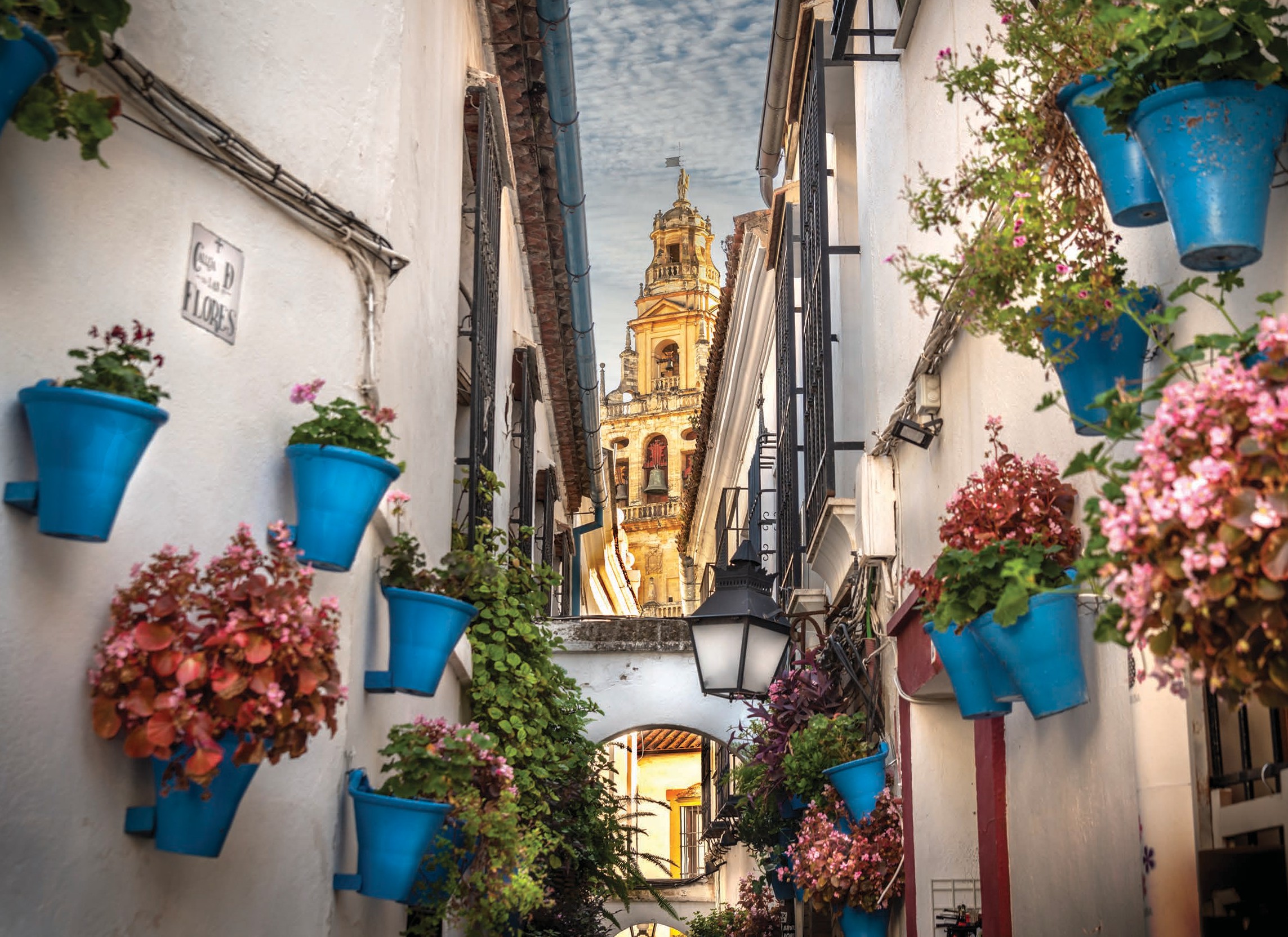 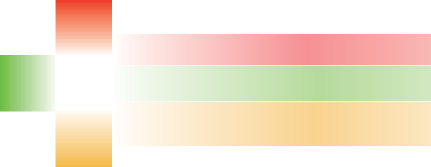 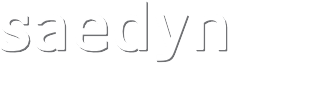 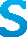 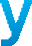 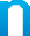 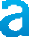 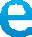 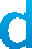 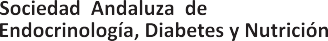 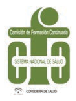 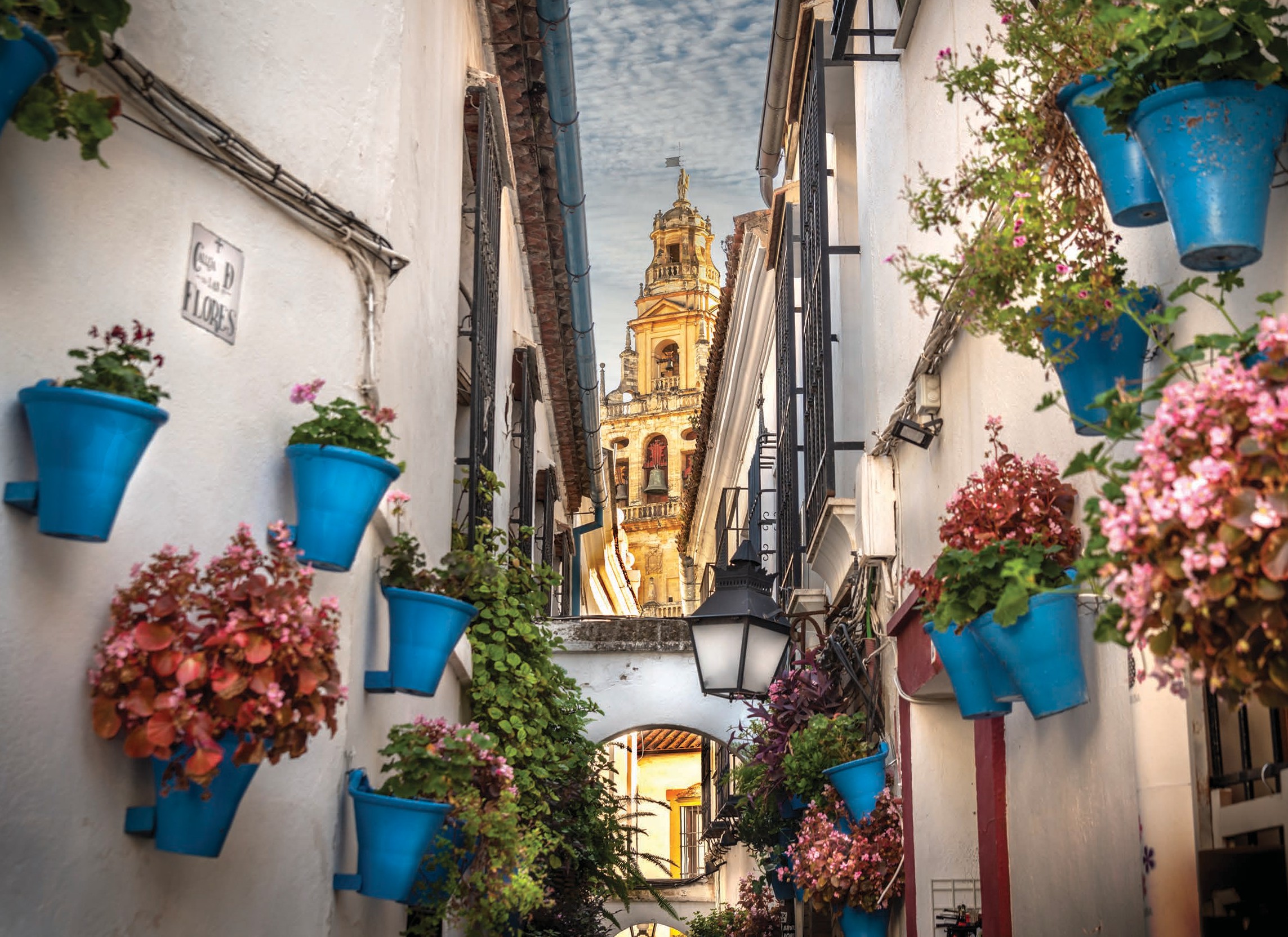 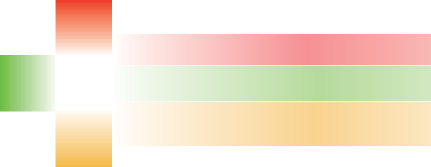 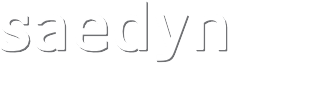 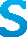 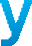 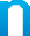 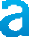 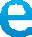 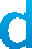 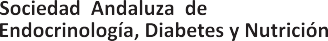 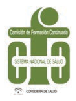 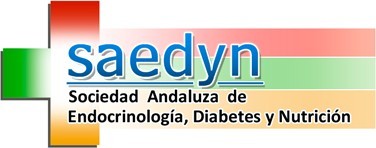                                                                                                               a